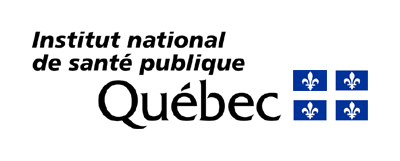 *	Numéro d’enregistrement unique auprès de la banque de données de Chemical Abstracts Service (CAS), une division de l’American Chemical Society (ACS).P.-S. : Ce document ne remplace pas les documents complets du fabricant qui doivent être consultés.Identification de la solution de retraitementNom du produit :      N° de produit :      N° d’homologation DIN :      http://webprod5.hc-sc.gc.ca/dpd-bdpp/index-fra.jspNom du fabricant :      Nom du distributeur :      Adresse complète du distributeur :      Adresse courriel :      Personne à rejoindre :      Caractéristiques du produit de retraitementApparence 	Liquide	Solide	PoudreCouleur 	Incolore	Couleur définie			Préciser :      Odeur 	Inodore	Aromatique				Préciser :      	Autres caractéristiques		Préciser :      PH PH initial :      				Préciser :      PH de la solution préparée :      	Préciser :      Concentration Initiale :      				Préciser :      Préparée :      				Préciser :      2. 	Caractéristiques du produit de retraitement (suite)Présentation 	Sachet	Sous pression	Contenant distributeur	Contenant verseur	Autre				Préciser :      Dilution 	Dilué	Nature du diluant :	  Eau		 Autre	Préciser :      	Non diluéToxicité         Préciser :      Propriété enzymatique       Préciser :      Surfactant additionné       Préciser :      Activité microbicide du produitActivité microbicide du produitActivité microbicide du produitActivité microbicide du produitTempérature °C 
min. – max.Temps de contact (minutes)Principaux micro-organismes ciblésBactéries sporuléesMycobactériesBactéries végétativesVirus non enveloppésVirus enveloppésUtilisation du produitVentilation requise 	Changements d’air par heure	Préciser :       	Évacuation externe			Préciser :       	Hotte					Préciser :       	Détecteur				Préciser :      Élimination 	Biodégradable	Récupération	Neutralisation			Préciser :       Équipement de protection individuelle 	Gants					Préciser :      	Masque				Préciser :      	Blouse				Préciser :      	Protection oculaire	Écran facial totalIncompatibilité	Avec certains procédés d’entretien	Préciser :       	Avec certains équipements		Préciser :       	Avec certains matériaux			Préciser :       	Avec certaines solutions			Préciser :       	Autres						Préciser :       Conservation et entreposageConditions d’entreposage 	Lieu particulier				Préciser :       	Humidité contrôlée				Préciser :       Durée de péremption 	Contenant non ouvert	Contenant ouvert	Contenant de solution préparéeContrôle de qualité	Contrôle chimique			Préciser :       	Contrôle biologique			Préciser :       	Inspection visuelle			Préciser :        Composition chimiqueComposition chimiqueComposition chimiqueIngrédientsNuméro CAS*ConcentrationListe des documents joints	Données scientifiques	Fiche signalétique	Nature de l’offre de service pour la formation	Procédure en cas de déversement	Alertes ou autres informations qui devraient être connues de l’acheteur	Autre :       